The Number Devil – Reading Notes Chapter 1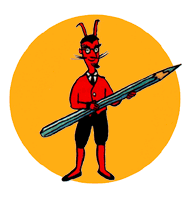 Take notes as you read chapter 1.Vocabulary: Write the definitions in your own words.Infinite numbers (p.16 – 20)Palindrome (p. 21-24)1. What was Robert’s reaction to the Number Devil?2. What do we know about the two main characters so far? 
Robert: 



The Number Devil: 3. Did the Number Devil teach Robert any “math tricks?” List them below.4. What math appears in the First Night?5. Re-read the first two sentences on page 9, what do you think these two sentences mean? What do you think the author is conveying in these two sentences?  6.  Fill in the blanks. On page 25 the number devil states, “ ______________ ? ____________ is not allowed in mathematics! Mathematics is an ______________________ science!”Describe what this means and why it is important to math class.7. The Chewing Gum ProblemThe Number Devil and Robert discussed the chewing gum problem on pages 18-20. Complete the table below. 8.  The Number Devil states he can make all numbers out of ones.If you continue this pattern, will you make all the numbers from 0-9? Is the Number Devil correct? Why or why not?DescriptionNumber Devil WritesWhat does it equal?1 piece of gum not split at all1 piece of gum split in 2 pieces1 piece of gum split in 2 pieces2 times1 piece of gum split in 2 pieces 3 times1 piece of gum split in 2 pieces 4 times1 piece of gum split in 2 pieces 5 times1x1111x111111121111x111111111111123211111x111111111x11111111111X1111111111111X1111111